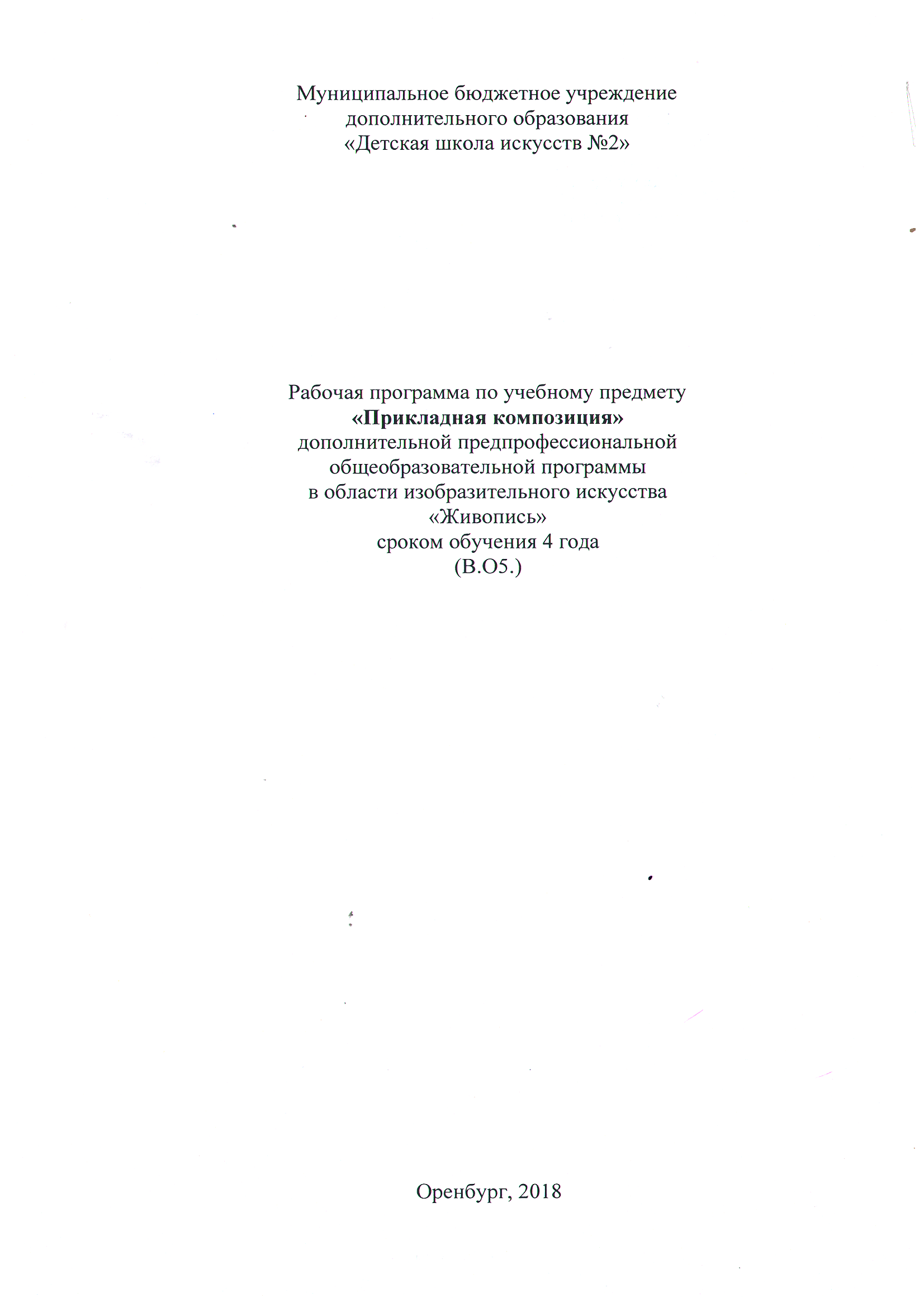 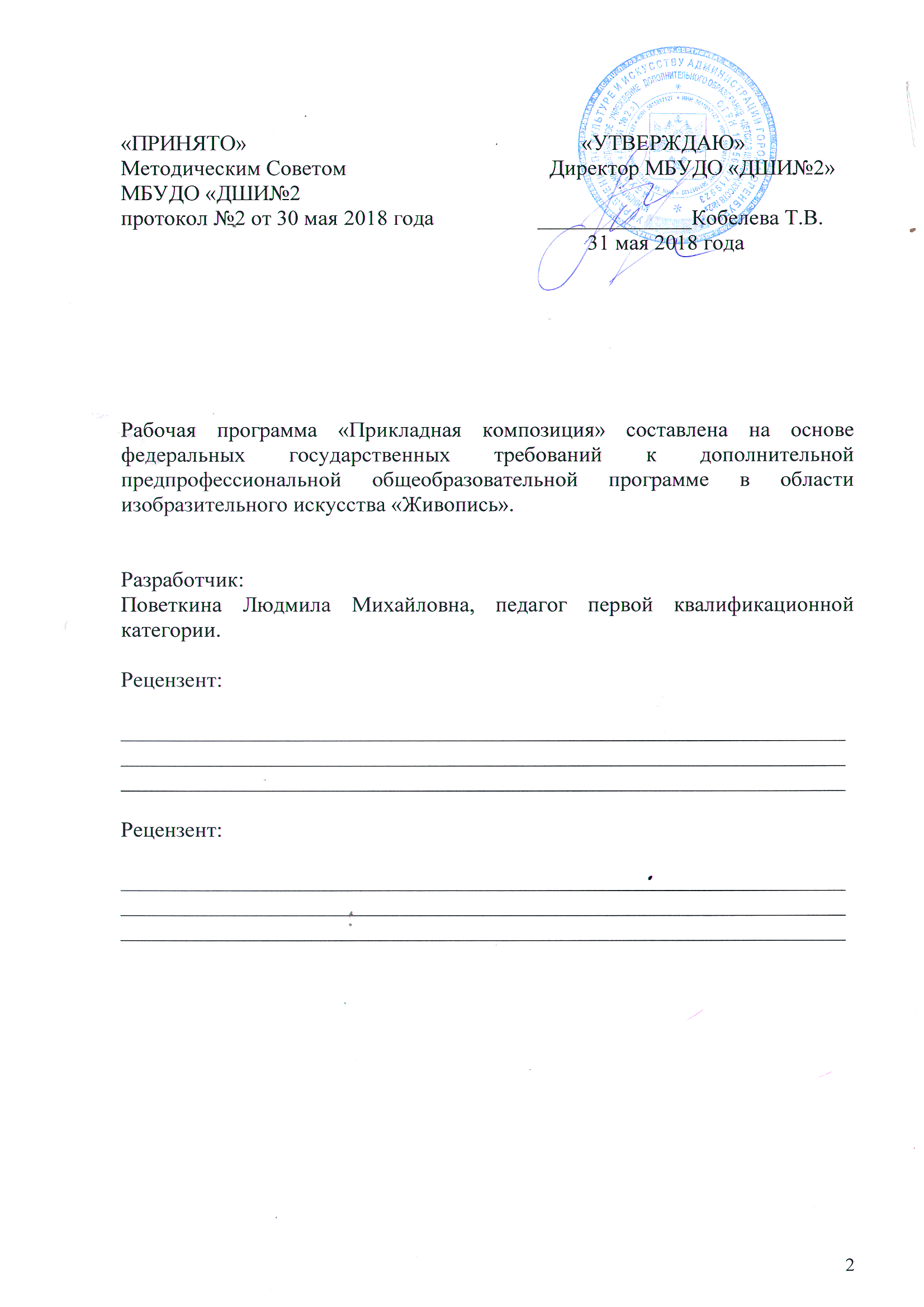                                                  СодержаниеПояснительная записка _____________________________________ 4Структура учебного предмета.        2.1. Рекомендуемое количество часов на освоение программы                 Предмета ________________________________________________6        2.2. Объем учебного времени и виды учебной работы ______________ 6Учебно-тематический план __________________________________ 7       4. Содержание учебного предмета _______________________________125. Требования к уровню подготовки обучающихся _________________186. Формы и методы контроля, система оценок. 6.1. Текущий контроль ________________________________________18       6.2. Аттестация учащихся ______________________________________ 196.3. Промежуточная аттестация ________________________________ 196.4. Итоговая аттестация (экзамен) ______________________________196.5. Просмотр учебных работ __________________________________ 196.6. Критерии оценки работ ____________________________________ 20       7. Контрольные требования на разных этапах обучения _____________21       8. Методическое обеспечение учебного процесса.        8.1. Методические рекомендации _______________________________ 22        8.2. Самостоятельная работа ___________________________________ 23      9. Требования к минимальному техническому оснащению __________  23      10. Список литературы ________________________________________ 25             Приложение1. Пояснительная запискаДекоративно-прикладное искусство - это вид декоративного искусства, призванный украшать повседневную жизнь, быт в соответствии с требованиями человека. Классифицируется по используемому материалу (металл, керамика, дерево и т.д.) и по технике выполнения (резьба, роспись, вышивка и т.д.). По своему происхождению оно - искусство народное: народ создает вещи, народ находит им нужную форму и выражение, народ сохраняет найденную в них красоту и все свои достижения передает нам наследство. В произведениях декоративно-прикладного искусства мы видим мудрость народа, его характер, уклад жизни. В них вложена душа народа, его чувства и его представления о лучшей жизни. Поэтому они имеют такое огромное познавательное значение. Археологи по вещам определяют историческую эпоху, общественные отношения, природные и социальные условия, материальные и технические возможности, народные верования и традиции, образ жизни, занятия, интересы и вкусы людей, их отношение к окружающему. Вещи оказывают большое воспитательное воздействие. По словам В.А. Фаворского, восприятие мира, познание законов эстетики и воспитание вкуса начинается у человека со стеклянных бус на шее матери. С кувшина для воды. С посуды на обеденном столе. Изучение произведений декоративно-прикладного искусства, их художественных особенностей и средств создания воспитывает бережное отношение к вещам, уважение к национальному достоянию и национальной культуре, к творческому труду людей, повышает наш культурный уровень.Главной целью курса «Прикладная композиция» является расширение представлений учащихся о закономерностях композиции посредством выполнения творческих практических работ. Учебное содержание программы способствует развитию композиционной и колористической культуры учеников, приобщению их к эстетическому и художественно-творческому опыту, накопленному человечеством в области изобразительного искусства.Знание специфики и выразительных средств композиции поможет школьникам в выборе оптимального композиционного решения творческих заданий (работ), наиболее точно передающего художественный замысел, характер и пластику персонажей, состояние природы и т. п.Задачи курса – ознакомление учащихся с основными закономерностями декоративной композиции; развитие их творческих способностей в процессе выполнения различных видов художественной деятельности, а также умения перерабатывать реалистическое изображение объекта в декоративное, видеть и понимать прекрасное, использовать многообразные формы объектов при композиционном решении творческих работ. Программа построена таким образом, чтобы у учащихся сложилось представление о значительной роли декоративной композиции в изобразительном и декоративно-прикладном искусстве, а также в художественном преобразовании мира.Основные задачи практических занятий – развитие у учащихся навыков и умений самостоятельной разработки композиционного решения сюжетно-тематических творческих заданий. В процессе их выполнения у школьников расширяются представления об особенностях выбора выразительных средств композиции и цвета в зависимости от содержания художественного образа и функционального назначения декоративной картины, панНа занятиях преподавателю следует особое внимание обращать на композиционное и колористическое решение декоративной и абстрактной композиций, особенности стилизации реально существующих объектов, выразительные средства цвета, развитие у учащихся зрительной памяти, наблюдательности, художественно-образного мышления, фантазии, интуиции.Расширение, закрепление и систематизация знаний, формирование умений и навыков учеников осуществляются преимущественно в процессе выполнения практических работ.Содержанием программы предусмотрено использование различных художественных материалов и техник, способствующих приобретению детьми навыков самостоятельного выполнения творческих композиций.В ходе бесед учитель расширяет представления учащихся об основных закономерностях композиции и цветоведения, их значении в изобразительном, декоративно-прикладном искусстве (желательно использовать мультимедийные презентации).Для реализации идей программы большую роль играет планирование учебного процесса в целом, тщательная подготовка учителя к занятиям, а также подбор теоретического и наглядно-дидактических материалов.В конце каждой четверти и учебного года рекомендуется организовывать итоговые выставки творческих работ учащихся, которые впоследствии можно использовать для оформления интерьеров фойе и учебных кабинетов школы.Программой определены художественные материалы и техники, тематика композиций с учётом возрастных особенностей школьников, способствующие развитию у них познавательной активности и интереса к изобразительному и декоративно-прикладному искусству, формированию художественных навыков и положительного эмоционального отношения к окружающему миру и творческому наследию художников.Курс рассчитан на 0,5 часа в неделю в 1-3 классах и 1 час в 4 классе.Программа рассчитана на 4 года обучения. В первый класс принимаются дети в возрасте 10-12 лет. Форма проведения учебных аудиторных занятий мелкогрупповая (численный состав    групп   4-10 человек).        Главная цель данной программы - соединить 3 звена в единой цепи профессионального обучения: школа, училище, вуз.2. Структура учебного предмета.2.1. Рекомендуемое количество часов на освоение программы предмета.Максимальная учебная нагрузка – 148,5 часов, в том числе аудиторные занятия – 82,5 час, самостоятельная работа – 66 часов.Для удобства освоения программы предмета рекомендуется проводить занятия в первом полугодии.                  2.2. Объем учебного времени и виды учебной работы.Вариант 1Вариант 22 класс3 класс4 класс4. Содержание учебного предмета.                                                               1 классТема 1.Вводная беседа о целях и задачах во 1-ом классе.Знакомство с предметом.Тема 2.Зарисовка веток, листьев, растений. Черно-белые и цветные. Эскиз растительного орнамента в полосе, круге.Задачи: изучить последовательность стилизации природных форм и элементов. Развить наблюдательность, умение выделять характерные особенности модели. Научить анализировать конструктивные особенности природного объекта. Материал: гуашьТема 3.Городецкая роспись. «Листья», «цветы», «птицы», «лошадки».Задачи: ознакомить с народным промыслом, развить чувство прекрасного, композиции, цвета, формирование технических навыков.Материал: гуашьТема 3.1.Городецкая роспись. Составление эскиза. Роспись доски.Задачи: овладеть приемами промысла. Роспись доски по эскизу композиции (15х20) Материал: гуашьТема 4.Хохломская роспись. Сбор материала.Задачи: освоение навыков в использовании элементов.Материал: гуашьТема 4.1. Хохломская роспись. Составление эскиза изделия, роспись.Задачи: импровизация по мотивам хохломской росписи. Закрепление полученных навыков.Материал: гуашь.Тема 5. Филимоновская игрушка. История промысла, технология изготовления.Задачи: ознакомить с историей промысла, технологией изготовления. Выполнить эскизы.Материал: бумага, гуашь.Тема 5.1. Лепка Филимоновской игрушки. Роспись готового изделия.Задачи: лепка игрушки. Роспись готового изделия. Понятие стиля в росписи и лепке. Материал: глина, гуашь (акрил).2 классТема 1.Вводная беседа о целях и задачах во 2-ом классе.Тема 2.Аппликация из цветной бумаги. Графические композиции «Фрукты, овощи».Задачи: овладение навыками работы с различными материалами и инструментами.Материал: лист 30х30, цветная бумага (журналы, газеты), клей, ножницы, фломастеры, природные материалы.Тема 3. Гжель. Сбор материала.Задачи: знакомство с историей возникновения и развития росписи Гжель. Копирование элементов росписи. Развитие навыков тонкой работы. Изучение мотивов Гжели. Материал: А4, акварель.Тема 3.1.Гжель. Роспись эскиза изделия.Задачи: импровизация по мотивам гжельской росписи. Закрепление полученных навыков прикладывания кисти. Материал: лист 20х20, акварель.Тема 4.Дымково. Сбор материала.Задачи: история промысла, стилистические особенности формы и росписи, использование элементов русского костюма. Материал: А4, гуашь.Тема 4.1.Лепка Дымковской игрушки.  Роспись готового изделия.Задачи: создание объемной декоративной игрушки с использованием народного костюма. Роспись изделия.Материал: глина, гуашь (акрил).Тема 5. Жостово. Сбор материала. Роспись эскиза изделия.Задачи: Знакомство с историей возникновения и развития жостовской росписи, изучение техники и мотивов. Копирование элементов, изучение приема от пятна. Развитие навыков тонкой работы, импровизация по мотивам росписи.Материал: гуашь, лист 30х30Тема 6.Русский костюм. Выполнение эскизов.Задачи: ознакомить с историей ветвей костюма, его видами, элементами, северными и южными направлениями. Эскизы в графике и цвете. Материал: А4, цветные карандашиТема 7.Декоративное панно «Колядки с русским костюмом». Задачи: отличительные особенности декоративного панно от станковой композиции. Работа по эскизам. Стилевое обобщение. Материал: на выбор (солёное тесто, аппликация, лоскутная техника, роспись по дереву, коллаж и др.)3 классТема 1.Вводная беседа о целях и задачах в 3-м классе.Тема 2. Северодвинская роспись. История промысла.  Сбор материала. Составление эскиза к композиции прялки.Задачи: Освоение навыков в использовании элементов. Составление эскиза к собственной композиции прялки. Материал: формат А4, гуашь.Тема 2.1.Северодвинская роспись. Роспись эскиза прялки.Задачи: Овладение навыками и приемами народного промысла для создания собственной оригинальной композиции. Развитие кругозора и общей культуры, уважение к традициям народной культуры. Материал: формат А3, гуашь.Тема 3.Орнаменты народов мира (Греция, Египет и др.). Сбор материала. Выполнение эскиза.Задачи: выполнить эскиз декоративного блюда «Орнаменты народов мира». Сочетание орнаментов одной формы, их стилевое единство. Материал: формат А3, гуашь.Тема 4.Декоративная лоскутная аппликация на заданную тему.Задачи: выполнить декоративный натюрморт с характерными орнаментальными графическими элементами: «Стеклянный натюрморт», «Деревянный натюрморт», «Шелковый натюрморт» и др. Материал: лист 40х40, ткань, клей.Тема 5.Знакомство с технологией изготовления холодного батика.  Упражнения: узелковая техника, солевая техника, акварельная и т.д.Задачи: выполнить упражнения на технологию холодного батика.Материал: батик, соль, белизна, нитки, ткань 20х20 (5-6 шт.).Тема 6.Декоративное панно «Времена года»Задачи: стилизация пейзажей на разные состояния. Работа по эскизам. Фризовая композиция: 4 работы 20х30.Материал: батик, ткань (ситец, бязь, паплин).                                                                 4 классТема 1.Холодный батик. «Костюмы разных эпох и стилей». Сбор материала, эскизы, роспись на формате.Задачи: Составление эскиза, перевод рисунка на ткань. Солевая техника.Материал: ткань 40х50, батик, солевая техника.Тема 2.Знакомство с витражной техникой. Эскизы. Роспись стекла на заданную тему.Задачи: стилизовать и трансформировать изобразительное объекты. Ритмы в декоративной композиции для усиления линий и пятен.Материал: стекло, витражные краски.Тема 3.Декоративный глиняный сосуд. Роспись изделия по примеру Скопинской керамики.Задачи: Переработка формы, утрирование характерных особенностей объекта. Пластика формы должна соответствовать пластике объекта. Стилизация живописных форм в объемной композиции.Материал: глина, гуашь (акрил).Тема 4.Роспись деревянной матрёшки. Темы «Семья», «Русские сказки», «Образы русского народа».Задачи: коллективная работа, включающая комплект изделий, объединенных общей темой, цветовым решением, стилевым единством. Работа по зскизу.Материал: деревянная заготовка матрёшки, гуашь (акрил).                                            Тема 5.Выбор темы проекта, работа с подбором материала, эскизов и этюдов.Задачи: работа с графическими и цветными эскизами.Материал: по выбору.Тема 6.Работа над эскизами по выбору (декоративное панно, роспись, объемные формы и т. д.)Задачи: работа над эскизами большого проекта из нескольких предметов на одну тему, объединённых общей техникой изготовления, цветовым решением и стилевым единством.Материал: по выбору.Тема 7.Работа в материале с необходимыми предварительными работами.Задачи: единство формы и цветового содержания.Материал: по выбору.Тема 8.Работа над проектом. Консультации, исправление ошибок, изменение частей проекта.Задачи: итоговая работа, суммирующая все знания и навыки, приобретенные за годы обучения.Материал: по выбору.5.Требования к уровню подготовки обучающихся. Результатом освоения программы прикладная композиция является приобретение обучающимися следующих знаний, умений и навыков:- знания основных видов народного художественного творчества;- знания терминологии в области декоративно-прикладного и изобразительного искусства;умения грамотно изображать с натуры и по памяти предметы (объекты) окружающего мира;умения создавать художественный образ на основе решения технических и творческих задач;умения самостоятельно преодолевать технические трудности при реализации художественного замысла;навыков копирования лучших образцов различных художественных ремесел;навыков работы в различных техниках и материалах;навыков передачи объема и формы, четкой конструкции предметов, передачи их материальности, фактуры с выявлением планов, на которых они расположены;навыков подготовки работ к экспозиции;                  6. Формы и методы контроля, система оценок. Основными видами контроля успеваемости учащихся являются:• текущий контроль успеваемости учащихся,• промежуточная аттестация учащихся,• итоговая аттестация учащихся.6.1. Текущий контроль успеваемости учащихся направлен на поддержание учебной дисциплины, на выявление отношения учащегося к изучаемому предмету, на организацию регулярных домашних занятий, на повышение уровня освоения текущего учебного материала; имеет воспитательные цели и учитывает индивидуальные психологические особенности учащихся.Текущий контроль осуществляется преподавателем, ведущим предмет.Текущий контроль осуществляется регулярно (каждый 2-3-й урок) в рамках расписания занятий учащегося и предполагает использование различных систем оценивания. На основании результатов текущего контроля выводятся полугодовые, годовые оценки. Текущему контролю подлежат учащиеся всех групп и классов школы.                                   6.2.  Аттестация учащихсяПроводится в виде творческих просмотров во 1, 3, 5, 7 полугодиях. В виде контрольных работ в 2,4, 6  полугодиях. В виде экзамена в 8 полугодии.6.3. Промежуточная аттестация определяет успешность развития учащегося и усвоение им образовательной программы на определенном этапе обучения. Наиболее распространенными формами промежуточной аттестации учащихся являются:• Творческие просмотры работ• Контрольные работыПромежуточная аттестация включает в себя тематическое и полугодовое оценивание результатов учебы учащихся, и годовую по результатам просмотров за учебный год.6.4. Итоговая аттестация (экзамен) определяет уровень и качество освоения образовательной программы. Экзамены проводятся в выпускных классах в соответствии с действующими учебными планами.6.5. Просмотр учебных работПросмотр является одним из составляющих общую оценку промежуточной и итоговой аттестации учащегося.Просмотр проходит в присутствии всех преподавателей школы.Просмотр проводиться в каждом классе отдельно по предварительно составленному графику.На просмотре оцениваются учебные и творческие работы по предметам образовательных программ всех ступеней обучения в школе.Преподаватели выставляют оценку по 5 бальной системе голосованием и результат заноситься в журнал с учетом текущих оценок.Отдельные работы после просмотра остаются в фонде школы для формирования архива детских работ, представления школы на выставках конкурсах разных уровней.Учащиеся, чьи работы получают высокие оценки по итогам годового просмотра, награждаются грамотами Упреждения за высокие показатели в обучении. При выставлении итоговой оценки за полугодие по каждому предмету берется средний бал за основу, и заноситься в классный журнал.                                       6.6. Критерии оценки работ Работы оцениваются по пятибальной системе по следующим критериям:композиционное решение работы, грамотная постановка предметов на плоскости;художественная выразительность работы; творческая индивидуальность;мастерство исполнения;грамотный подход к ведению работы.Оценка "5" учащийся полностью справляется с поставленной целью урока;правильно излагает изученный материал и умеет применить полученные знания на практике;грамотно решает композицию рисунка, т.е. гармонично согласовывает между собой все компоненты изображения;умеет подметить и передать в изображении наиболее характерное.Оценка "4" учащийся полностью овладел программным материалом, но при изложении его допускает неточности второстепенного характера;гармонично согласовывает между собой все компоненты изображения;умеет подметить, но не совсем точно передаёт в изображении наиболее
характерное.Оценка "3"учащийся слабо справляется с поставленной целью урока;допускает неточность в изложении изученного материала.Оценка "2" учащийся допускает грубые ошибки в ответе;не справляется с поставленной целью урока;Оценка "1"учащийся обнаруживает полное незнание учебного материала.        7. Контрольные требования на разных этапах обучения.             Требования рассчитаны на пятилетний курс обучения.К концу первого года обучения дети должны:- знать, что такое симметрия, асимметрия и ритм.-знать принцип орнамента в решении композиции-знать условность – стилизация, символ – образ. -возможности декорирования предметов, форм.- усвоить главные отличия прикладной композиции от станковой. Их необходимо подготовить к пониманию того, что декор тем лучше сочетается с формой и фактурой предмета, чем более их подчеркивает.К концу второго года обучения дети должны знать:-виды декоративно-прикладного искусства его особенности и специфику.-что народное и декоративно-прикладное искусство являются неотъемлемой частью художественной культуры. -что произведения прикладного искусства отражают художественные традиции нации, миропонимание, мировосприятие и художественный опыт народа, сохраняют историческую память. -Что ценность произведений народного декоративно-прикладного искусства состоит не только в том, что они представляют природный мир, материальную культуру, но еще и в том, что они являются памятниками культуры духовной. Именно духовная значимость предметов народного искусства особенно возрастает в наше время. Дымковские игрушки, жостовские подносы, шкатулки с лаковым покрытием вносят в нашу жизнь праздничность и красоту. Гжельская керамика, хохломская посуда, городецкие блюдца и доски, берестяные туеса все больше входят в наш быт не как предметы утилитарные, а как художественные произведения, отвечающие нашим эстетическим идеалам, сохраняя историческую связь времен. -что народное искусство соединяет прошлое с настоящим, сберегая национальные художественные традиции, этот живой родник современной художественной культуры. К концу третьего года обучения дети должны: -изучить последовательность стилизации природных форм и элементов.-развить наблюдательность, умение выделить характерные особенности модели.-анализировать конструктивные особенности природного объекта.-разбираться в художественно-выразительных особенностях языка декоративно-прикладного искусства,- знать возможности декорирования форм и предметов,К концу четвертого года обучения дети должны:- ознакомиться с техникой батик, его видами, знать историю возникновения.- уметь закреплять готовое изделие в домашних условиях.- знать солевую, акварельную и трафаретную техники.- уметь работать с дополнительным материалом-уметь импровизировать.- уметь технически верно вести работу над дипломным проектом в любом из выбранных материалов (дерево, текстиль, стекло, бумага и др.).- соблюдать поэтапность в выбранной технике (панно, коллаж, витраж, батик, роспись изделия и др.).             8. Методическое обеспечение учебного процесса.8.1. Методические рекомендации: Основы прикладной композиции в первом и втором преподаются упрощенно, элементарно, с учетом возраста, а в старших группах более углубленное и последовательное изучение законов композиции. Необходимо с раннего возраста прививать учащимся умение наблюдать жизнь. Необходимый запас жизненных наблюдений является основным условием работы учащихся над композицией. Больше работы в технике всевозможных коллажей (из ткани, ниток, цветной пленки, растительных материалов). Так как, работа в материале осуществляемая в групповых и коллективных формах деятельности, связана с развитием чувства композиции, чувства материала - освоением его декоративно-пластических возможностей.Требования рассчитаны на четырехгодичный курс обучения.8.2. Самостоятельная работа.9. Требования к минимальному техническому оснащению.Реализация программы предмета требует материально – технического обеспечения: мольберты, столы, планшеты, табуретки, стулья, доска учебная, стол педагога, подиумы для постановок, а также кабинет должен иметь водоснабжение.1. Авторские программы, примерная программа, авторские рабочие программы входят в состав обязательного программно-методического обеспечения кабинета изобразительного искусства).2. Учебно-методические комплекты к программе по выбранной в качестве основной для проведения занятий изобразительного искусства.3.  Художественная    литература по изобразительному искусству: книги о художниках и художественных музеях; книги по стилям изобразительного искусства и архитектуры.4. Учебно-наглядные пособия: таблицы по цветоведению, перспективе, построению орнамента, по стилям Русской архитектуры, одежды, предметов быта, по народным промыслам, русскому костюму, декоративно-прикладному искусству  таблицы, схемы могут быть представлены в демонстрационном (настенном) и индивидуально раздаточном вариантах, в полиграфических изданиях и на электронных носителях; схемы по правилам рисования предметов, растений, деревьев, животных, птиц, человека;  дидактический раздаточный материал (карточки по художественной грамоте).5. Цифровые образовательные ресурсы: фрагменты исторических источников и текстов, фотографии, анимация, аудио – и видеоматериалы, презентации.6.Экранно-звуковые пособия: аудиозаписи по музыке и литературным произведениям.   видеофильмы:- по памятникам архитектуры- по художественным музеям- по видам изобразительного искусства- по творчеству отдельных художников- по народным промыслам- по декоративно-прикладному искусству- по художественным технологиямслайды (диапозитивы):- по видам изобразительных(пластических) искусств- по жанрам изобразительныхискусств- по памятникам архитектурыРоссии и мира- по стилям и направлениям вискусстве- по народным промыслам-  по декоративно-прикладномуискусству- по творчеству художниковИнструменты и материалы:	Бумага формата А2, А3, А4; краски: гуашь, акварель, акрил, краски для батика; кисти: колонок, щетина, белка- №1,2,3,4,5,8; инструменты и материалы для батика и росписи по дереву; простые карандаши т, тм, м;  ластик;  палитра; точилка;  тушь;  ручки с перьями; пастель (масляная и меловая.); сангина;  соус ;  уголь.                                            Список литературы«Основы художественного ремесла» под ред. Барадулина В. А., Танкус О. В. М., Просвещение, 1978.Ветлугина, Н.А. Художественное творчество и ребенок. М.: Педагогика, 1972. 245с.Вишневская В. М. «Хохлома». Ленинград, Искусство, 1969.Горяева, Н.А.- Изобразительное искусство / Декоративно-прикладное искусство в жизни человека. – М.: Просвещение, 2008. – 192с.Горяева, Н.А.- Изобразительное искусство. Искусство вокруг нас. / Неменская, Л.А.-  М.: Просвещение, 2008. – 144с.Государственная Третьяковская галерея: под ред. Я.В.Брук.  История и коллекции. – М.: Искусство, 1986. – 448с.Дайн Г. Детский народный календарь / Г. Дайн. — М., 2001.Каменева, Е. Какого цвета радуга. М.: Детская литература, 1971. – 230с.Кершенштейнер Г. Развитие художественного творчества ребенка /. — М., 1914.      Киреева Е. В. «История костюма». М., Просвещение, 1970.Книга на Ozon.ru Василий Кандинский Азбука-классика, 2006 г.ISBN: 5-352-007 Основы композиции.Книга на Ozon.ru Василий Кандинский Азбука-классика, 2006 г.ISBN: 5-352-007 Основы композицииКол, М.-Э. Наука через искусство. / Поттер, Дж.  – Минск.: Попурри, - 2005. – 144с.Лабунская Г. В. Изобразительное творчество детей / Г. В. Лабунская. — М., 1967г.Лазарева А.Г. Сборник авторских программ дополнительного образования детей. М. «Народное образование» 2002 год.Левин С. Д. Ваш ребенок рисует / С. Д. Левин. — М., 1979.Лихачев Д. С. Земля родная / Д. С. Лихачев. — М., 1983.Мелик-Пашаев А. А. Педагогика искусства и творческие способности / А. А. Мелик-Пашаев. — М., 1981.      Мухина В. С. Изобразительная деятельность ребенка как форма усвоения социального опыта / В. С. Мухина. — М., 1981.Претте М.-К. Творчество и выражение. В 2 ч. / М.-К. Претте, А. Копальдо. — М., 1981, 1985.Семеновский Д. М. «Мстёра». М., 1939.Элияссон И. «Художественная обработка тканей для сцены». М., Искусство, 1959.1 год2 год3год4год5годвсегоАудиторные занятиякол-во часов в неделю0,50,50,5   1    -Аудиторные занятияв год16,516,516,5  33    -   82,5Самостоятельная работа(домашнее задание)кол-во часов в неделю0,50,5  0,5 0,5    -Самостоятельная работа(домашнее задание)в год16,516,516,516,5    -     66Максимальная нагрузка3333  3349,5    -148,51 год2 год3год4год5годвсегоАудиторныезанятиякол-во часов в неделю  1                                                                                                                                   1         1               1    -Аудиторныезанятияв полугодие16.516.516.533- 82,5Самостоятельная работа(домашнее задание)кол-во часов в неделю0.50.50.50,5-Самостоятельная работа(домашнее задание)в полугодие16.516.516.5   16,5    -  66Максимальная нагрузка33333349.5-148,5Учебно-тематический план1 классУчебно-тематический план1 классУчебно-тематический план1 классУчебно-тематический план1 классУчебно-тематический план1 класс№Наименование раздела, темыВид учебного занятияОбщий объем времени (в часах)Общий объем времени (в часах)№Наименование раздела, темыВид учебного занятияСамостоятельная работаАудиторные занятияI полугодиеI полугодиеI полугодиеI полугодиеI полугодие1Вводная беседа о целях и задачах во 1-ом классе.Знакомство с предметом.Беседа.0,50,52Зарисовка веток, листьев, растений. Черно-белые и цветные. Эскиз растительного орнамента в полосе, круге.Практическая работа.223Городецкая роспись. «Листья», «цветы», «птицы», «лошадки».Беседа,Практическая работа.223.1Городецкая роспись. Составление эскиза. Роспись доски.Практическая работа.3,53,5II полугодиеII полугодиеII полугодиеII полугодиеII полугодие4Хохломская роспись. Сбор материала.Практическая работа.224.1Хохломская роспись. Составление эскиза изделия, роспись.Беседа.Практическая работа.335Филимоновская игрушка. История промысла, технология изготовления.Беседа.Практическая работа.115.1Лепка Филимоновской игрушки. Роспись готового изделия.Итоговая работа2,52,5Итого 16,5 чИтого 16,5 ч№Наименование раздела, темыВид учебного занятияОбщий объем времени (в часах)Общий объем времени (в часах)№Наименование раздела, темыВид учебного занятияСамостоятельная работаАудиторные занятияI полугодиеI полугодиеI полугодиеI полугодиеI полугодие1Вводная беседа о целях и задачах во 2-ом  классе.Беседа.0,50,52Аппликация из цветной бумаги. Графические композиции «Фрукты, овощи».Практическая работа223Гжель. Сбор материала.Беседа. Практическая работа113.1Гжель. Роспись эскиза изделия.Практическая работа      224Дымково. Сбор материала.Беседа. Практическая работа0,50,54.1Лепка Дымковской игрушки.  Роспись готового изделия.Практическая работа      2                       2II полугодиеII полугодиеII полугодиеII полугодиеII полугодие5Жостово. Сбор материала. Роспись эскиза изделия.Беседа. Практическая работа336Русский костюм. Выполнение эскизов.Практическая работа117Декоративное панно «Колядки с русским костюмом». Итоговаяая работа4,54,5Итого 16,5 чИтого 16,5 ч№Наименование раздела, темыВид учебного занятияОбщий объем времени (в часах)Общий объем времени (в часах)№Наименование раздела, темыВид учебного занятияСамостоятельная работаАудиторные занятияI полугодиеI полугодиеI полугодиеI полугодиеI полугодие1Вводная беседа о целях и задачах в 3-м классе.Беседа.     0,50,52Северодвинская роспись. История промысла.  Сбор материала. Составление эскиза к композиции прялки.Беседа.
Практическая работа1,51,52.1Северодвинская роспись. Роспись эскиза прялки.Практическая работа33 3Орнаменты народов мира (Греция, Египет и др.). Сбор материала. Выполнение эскиза.Практическая работа33II полугодиеII полугодиеII полугодиеII полугодиеII полугодие4Декоративная лоскутная аппликация на заданную тему.Практическая работа225Знакомство с технологией изготовления холодного батика.  Упражнения: узелковая техника, солевая техника, акварельная  и т.д.Беседа1,51,56Декоративное панно «Времена года».Итоговая работа     5      5Итого 16,5 чИтого 16,5 ч№Наименование раздела, темыВид учебного занятияОбщий объем времени (в часах)Общий объем времени (в часах)№Наименование раздела, темыВид учебного занятияСамостоятельная работаАудиторные занятияI полугодиеI полугодиеI полугодиеI полугодиеI полугодие1Холодный батик. «Костюмы разных эпох и стилей». Сбор материала, эскизы, роспись на формате.Практическая работа2,552Знакомство с витражной техникой. Эскизы. Роспись стекла на заданную тему.Практическая работа1,533Декоративный глиняный сосуд. Роспись изделия по примеру Скопинской  керамики.Практическая работа244Роспись деревянной матрёшки. Темы «Семья», «Русские сказки», «Образы русского народа».Практическаяработа24II полугодиеII полугодиеII полугодиеII полугодиеII полугодие№Вид аттестацииВид аттестацииполугодияпромежуточнаяитоговая1контрольные работы2, 4, 62творческие просмотры1, 3, 5, 73экзамен8